72 COUNTRIES VISITED BY JACQUES CORY (B – Business, A – Academic and Studies, T – Tourism and Residence)The following links ,with written material, photos, video and audio, to the 60+ countries are to the Encyclopaedia Britannica, but there are also links to those countries in National Geographic Countries, and in BBC, Wikipedia, CIA and other websites I. AMERICA1. U.S.A. – B, A, T2. Canada – B, T3. Venezuela - T4. Peru – B, T5. Brazil – B, T6. Argentina - TII. AFRICA1. Egypt – A, T2. Kenya – B, T3. Mozambique – B, T4. South Africa – B, T5. Zaire (Congo) – B, T6. Nigeria – B, T7. Ghana – B, T8. Ivory Coast/Cote d'Ivoire – B, T9. Senegal – B, TIII. ASIA1. Israel – B, A, T2. Turkey - T3. Hong Kong - T4. Taiwan – B, T5. Thailand - T6. Singapore – B, A, T 7. Japan – T8. West Bank/Judea and Samaria/Palestinian Authorities Territories/Jordan - T9. Golan Heights/Syria – T10. Gaza Strip - TIV. OCEANIA1. Australia - T2. New Zealand - TV. EUROPE1. Portugal – B, T2. Spain – B, T3. France – B, A, T4. Monaco - T5. Italy – B, A, T6. Vatican - T7. Greece – B, T8. Cyprus - T9. Hungary - T10. Czech Republic - T11. Croatia - T12. Slovenia - T13. Switzerland – B, A, T14. Germany (West) – B, A, T15. Germany (East) - T16. Austria - T17. United Kingdom – B, A, T18. Belgium – B, A, T19. Netherlands – B, A, T20. Denmark – A, T21. Sweden - T22. Norway - T23. Finland - T24. Russia - T25. Estonia - T26. Andorra - T 27. Serbia – T28. Bosnia and Herzegovina – T29. Republika Srpska – T30. Crna Gora/Montenegro – T31. Albania – T32. North Macedonia – T33. Bulgaria – T34. Romania – T35. Poland – T36. Slovakia – T37. Luxembourg – T38. Liechtenstein - TThe visits to East and West Germany were when they were separate countries, to Hong Kong when it was a British colony. There were also short stays in Iceland, Ireland, etc, visits in territories in dispute: Golan Heights – Syria, West Bank – Jordan, Gaza Strip, etc, and visits along the borders of Turkish Cyprus, Lebanon, Laos, Burma-Myanmar, China, etc. Altogether: Oceania – 2, America – 6, Africa – 9, Asia – 10, Europe – 38 = 65, Short Stays – 2, Visits to the borders – 5 = 72.All 65+ visits to countries were for Tourism (residence – Egypt, France, Israel), visits to 25 countries were for Business, visit to 12 countries were for – Academic, including studies at the Lycee in Egypt, studies up to BA in Israel, MBA & PhD in France, German studies in Germany, seminars in U.S.A., Switzerland, Israel, France…, Teaching and Lecturing in France, Singapore, Israel, Italy…I am not the ultimate cosmopolitan, 65 countries may sound a lot, but I visited most of the countries for short visits of a few days and only once. I never relocated, and stayed in Israel from the age of 9, more than 66 years, with a one year break when I studied at Insead, in Fontainebleau near Paris, France, in 1967/1968. The short stays of a day to a few days were in: Venezuela, Argentina, Brazil, all the African countries stated above except Egypt, Hong Kong, Japan, Vatican, Hungary, Czech Republic, Slovenia, East Germany, Austria, Sweden, Finland, Russia, Estonia, Andorra, Serbia, Bosnia and Herzegovina, Republika Srpska, Montenegro, Albania, North Macedonia, Poland, Bulgaria and Romania. I have stayed for a week, two weeks and up to a month in: Peru, Turkey, Thailand, Australia, New Zealand, Portugal, Monaco, Cyprus, Croatia, Belgium, Netherlands, Denmark, Slovakia and Norway. I have stayed for more than a month up to a few months in aggregate in: Canada, Taiwan, Singapore, Spain, Italy, Greece, Switzerland, West Germany/Germany, and United Kingdom. I have stayed in Egypt for 9 years, in France in the aggregate about two years, in the US in the aggregate about a year, and in Israel – about 66 years less than the periods that I traveled outside Israel, and short visits to the West Bank, the Gaza Strip, and Golan Heights. The short stays in Iceland and Ireland were for changing of planes or refueling, off the plane and the terminal. The 5 visits along the borders of China where when visiting Hong Kong, of Turkish or Northern Cyprus where when visiting Nicosia, the divided capital of Cyprus, of Laos and Myanmar where when visiting Thailand. I made also visits along the border of Lebanon several time when touring northern Israel. Altogether, when we add the 65 countries visited (2 in Oceania, 6 in America, 9 in Africa, 10 in Asia and 38 in Europe) with the 2 short stays in Ireland and Iceland, and the 5 visits to the borders of Northern Cyprus, China, Laos, Myanmar and Lebanon, it adds up to 72 countries. I was also not far away from the Mexican border while visiting south San Diego, from the Malaysian border while living in Singapore. UNITED STATES – BUSINESS AND TRAVEL – LIST OF 25+ STATES VISITEDVisits to 25+ states of the 50 in the USA – Washington, California, Nevada, Utah, Arizona, Minnesota, Texas, Michigan, Illinois, Louisiana, New York, Vermont, Massachusetts, New Jersey, District of Columbia (Washington), Virginia, South Carolina, Pennsylvania, Florida, North Carolina, Ohio, New Mexico, Kansas, Alaska, Connecticut, Delaware, Maryland… If I accumulated all the long periods that I stayed in the US on business and tourism, or visiting my son's family, it would amount to about a year, with long stays of 3 to 6 weeks. I worked with a group of 26 people on a contract with a large aerospace company at Fort Worth for 5 weeks, I traveled for months when my company got public and raised money on an IPO, in New York and on a road show from coast to coast, I acquired a company in Boston and spent weeks in negotiations and as a member of the Board of Directors of the subsidiary. As VP Finance and Sales and as a business consultant, I had plenty of business in the US – in sales, finance, M&A, turnarounds, selling know-how, but I also visited most of the country from the Grand Canyon, I was so amazed from the scenery that I stared at it for hours, to Las Vegas, hell on earth, as it represented all what I hated – gambling, Mafia, excessive heat, artificial kitsch architecture, miserable people losing all their money. I liked most San Diego and Boston, but I enjoyed also the intellectual experience of New York and Broadway, where I also visited my cousin Betty who lived there. I worked for a company in Los Angeles, visited my son Amir's family in Palo Alto and before that in Seattle…SPAIN – LIST OF 15 AUTONOMIES VISITEDVisit to 15 out of the 17 autonomies of Spain: Madrid, Galicia, Asturias, Cantabria, Basque Country, Navarre, La Rioja, Aragon, Catalonia, Castilla and Leon, Castilla-La-Mancha, Extremadura, Andalusia, Canary Islands, Balearic Islands.GERMANY – LIST OF 12 STATES/LANDER VISITEDVisit to 12 of the 16 States/Lander: Bavaria, Berlin, Hamburg, Baden-Wurttemberg, Brandenburg, Hesse, Lower Saxony, Mecklenburg-Vorpommern, North Rhine-Westphalia, Rhineland-Palatinate, Saxony, Schleswig-Holstein.SWITZERLAND – LIST OF 15 CANTONS VISITEDVisit to 15 of the 26 Cantons: Zurich, Bern, Luzern, Vaud, Geneve, Ticino, Basel-Stadt, Basel-Landschaft, Schaffhausen, Fribourg, Sankt-Gallen, Graubunden/Grisons, Aargau, Valais, Neuchatel.AUSTRALIA – LIST OF 3 STATES AND 1 TERRITORY VISITEDVisit to 3 of the 6 States: Victoria, New South Wales, Queensland; and to Northern Territory.I have also visited 3 of the 4 countries in the United Kingdom – England, Scotland, Wales; 2 provinces in Canada – Ontario, British Columbia; 2 states of Brazil – Sao Paulo, Rio de Janeiro, the 3 official regions of Belgium – Flemish, Walloon, Bruxelles-Capital, cantons, states, republics, and autonomous districts in other countries, such as Russia, Nigeria, etc.I have visited on top of the 62+ countries/federations, 88+ states/autonomies/cantons in those countries/federations with autonomous and largely independent status, altogether 150+ sovereign countries/autonomies or states in those countries, not including dependencies.EPILOGUEI could call this epilogue – how I missed the goal of visiting 72 countries up to my 72nd birthday. All the planning was there, as I intended visiting Azerbaijan, Armenia, Georgia, Belarus, Ukraine, Moldova, Lithuania, Latvia, Malta, even San Marino. In parallel, I planned a mega trip to South America, visiting in addition to Brazil, Argentina and Peru already visited – Chile, Uruguay, Paraguay, Bolivia, Ecuador with the Galapagos. Altogether, visiting far more than 10-15 new countries. Even more, I had a dream – to make a 180-days cruise around the world with Oceania cruises, visiting 30 new countries, mostly island states, but also visiting for the first time India, Vietnam, China, Myanmar, Indonesia…, thus reaching not only 72 countries, but even 90 or 108. But then, a lot happened in the last few years, making it almost impossible to reach my goals, and on top of them the Corona virus.The only way to reach the goal was to adopt a Talmudic casuistry in order to reach 72 countries, if not physically, at least virtually. But then what is the difference between a short visit of a few hours to Luxembourg, a visit of half an hour to Liechtenstein, a short stay of an hour in Iceland stepping down from the plane on my way to the USA and watching the desolate scenery, or just touring the Northern Cypriot border in the divided city of Nicosia. One can say that the minimum stay for a visit should be a week or a month or a year. Anyhow, we are dealing with averages, as I've visited dozens of time for long periods Paris and New York, and many times for weeks London and Los Angeles, Boston and San Francisco. The visit of the borders is very meaningful for me, as I used to visit the border of the divided city of Jerusalem when I was a student in 1961-1964 and the divided city of Berlin when I learned there for more than a month German in August and September 1967. I was very stressed to see the divided city of Nicosia which reminded me the trauma of Jerusalem and Berlin. I visited the border of Lebanon where the Lebanon war was launched, the very close border of Myanmar, where I could see the Burmese citizens from a few meters, and the more remote Laos border. I remember my visit of the border of Maoist China when I visited Hong Kong in 1979 and Israeli citizens were forbidden to visit communist China. So, the issue of visiting a border can be as meaningful as visiting the streets of Liechtenstein. Any number can fit to state the number of countries visited 20, 60, 72 or even more, as I've not taken into account the vicinity of the border of Malaysia to Singapore where I taught or the border of Mexico to south San Diego that I visited, stopovers as in Panama, where we didn't leave the plane and so on. I've counted countries only in the meaningful cases stated above. Attached is the table of contents to the book relating some of the visits, as Voyage into my World's Culture, with links to the book.TABLE OF CONTENTS OF TRAVELS FROM JACQUES CORY'S BOOK "A VOYAGE INTO MY WORLD'S CULTURE" VoyagePLANNED TRIP TO NORTHERN SPAIN							9SPAIN – LITERATURE, CULTURE, LANGUAGES – SPANISH, GALICIAN, IMPRESSIONS, MEMORIES								13 PLANNED TRIP TO NORTHERN ITALY							22ITALY - LITERATURE, LANGUAGES – ITALIAN, FRIULIAN, IMPRESSIONS, MEMORIES, CULTURE									27PLANNED TRIP TO ALSACE, LORRAINE IN FRANCE					39FRANCE - LITERATURE, LANGUAGE, IMPRESSIONS, MEMORIES, CULTURE	41PLANNED TRIP TO AUSTRIA AND GERMANY						75GERMAN - LITERATURE, LANGUAGE, IMPRESSIONS, MEMORIES, CULTURE  78PLANNED TRIP TO CENTRAL SOUTH AMERICA					91 PROPOSAL: LEARNING FIVE LANGUAGES AT SCHOOL: MOTHER TONGUE, ENGLISH, SPANISH, FRENCH, ONE OF 9 ADDITIONAL LANGUAGES, WITH LINKS TO POPULAR SONGS, DANCE, MUSIC IN THOSE 12 LANGUAGES			93PLANNED TRIP TO SOUTHERN SOUTH AMERICA AND BRAZIL			100PORTUGUESE: LITERATURE, LANGUAGE, IMPRESSION, MEMORY, CULTURE102PLANS TO VISIT ADDITIONAL COUNTRIES						109CRUISE AROUND THE WORLD – OCEANIA 1/2018					111BALKANS TOUR – 2015 AND IMPRESSIONS						113TRIP TO PROVENCE IN 2014, PROVENCAL LANGUAGE AND IMPRESSIONS	120TRIP TO CONTINENTAL GREECE IN 2016, GREEK LANGUAGE, IMPRESSIONS	125TRIP TO AUSTRALIA AND NEW ZEALAND IN 1999					129MEMORABLE TRIPS TO EUROPE AND BEYOND					131UNITED STATES – BUSINESS, TRAVEL, ABOUT SERVICE & PUNCTUALITY     136    VISA PROBLEMS IN CANADA AND PERU						144 CHILDHOOD IN EGYPT, JEWISH & ARAB REFUGEES, BUSINESS IN AFRICA	145   TURKEY: TRAVEL, SEPHARDIC HERITAGE, SAYINGS: IN TURKISH/ENGLISH	151CHINESE – BUSINESS IN TAIWAN, SAYINGS: IN MANDARIN AND ENGLISH	153   SINGAPORE – ONE OF THE MOST ETHICAL COUNTRIES IN THE WORLD     	15 RUSSIAN - LITERATURE, LANGUAGE, IMPRESSIONS, MEMORIES, CULTURE	157GEOGRAPHIC DATA									 569								     MAPS OF THE WORLD AND OF CONTINENTS, LINKS TO MAPS OF COUNTRIES, CAPITALS, POPULATION, ESSENTIAL DATA ON COUNTRIES			 577		           TRIPS PHOTOS OF CORY'S FAMILY - JACQUES, RUTHY AND CHILDREN	 600  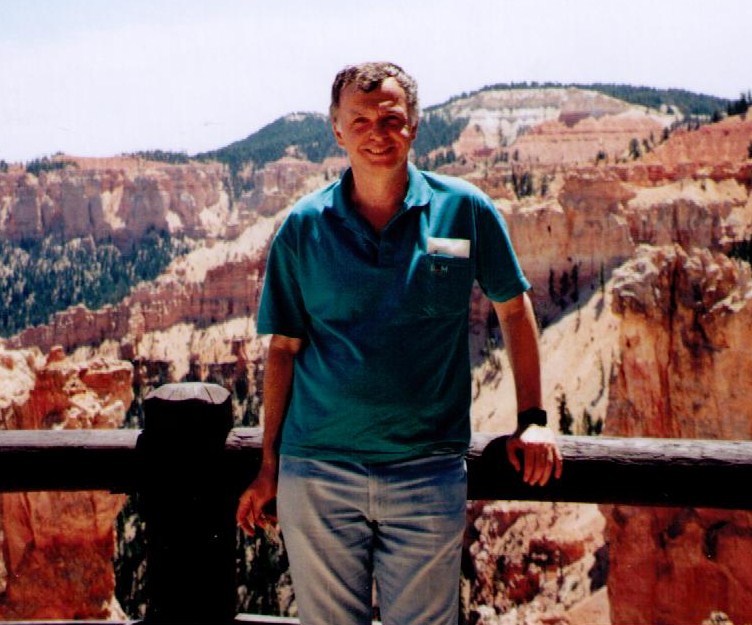 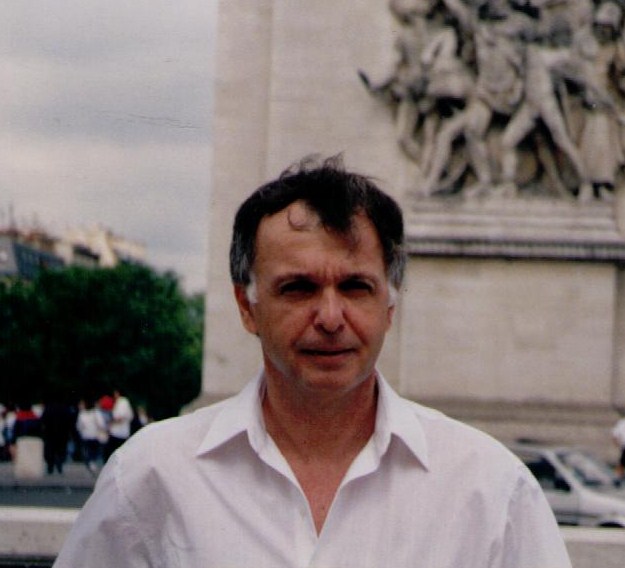 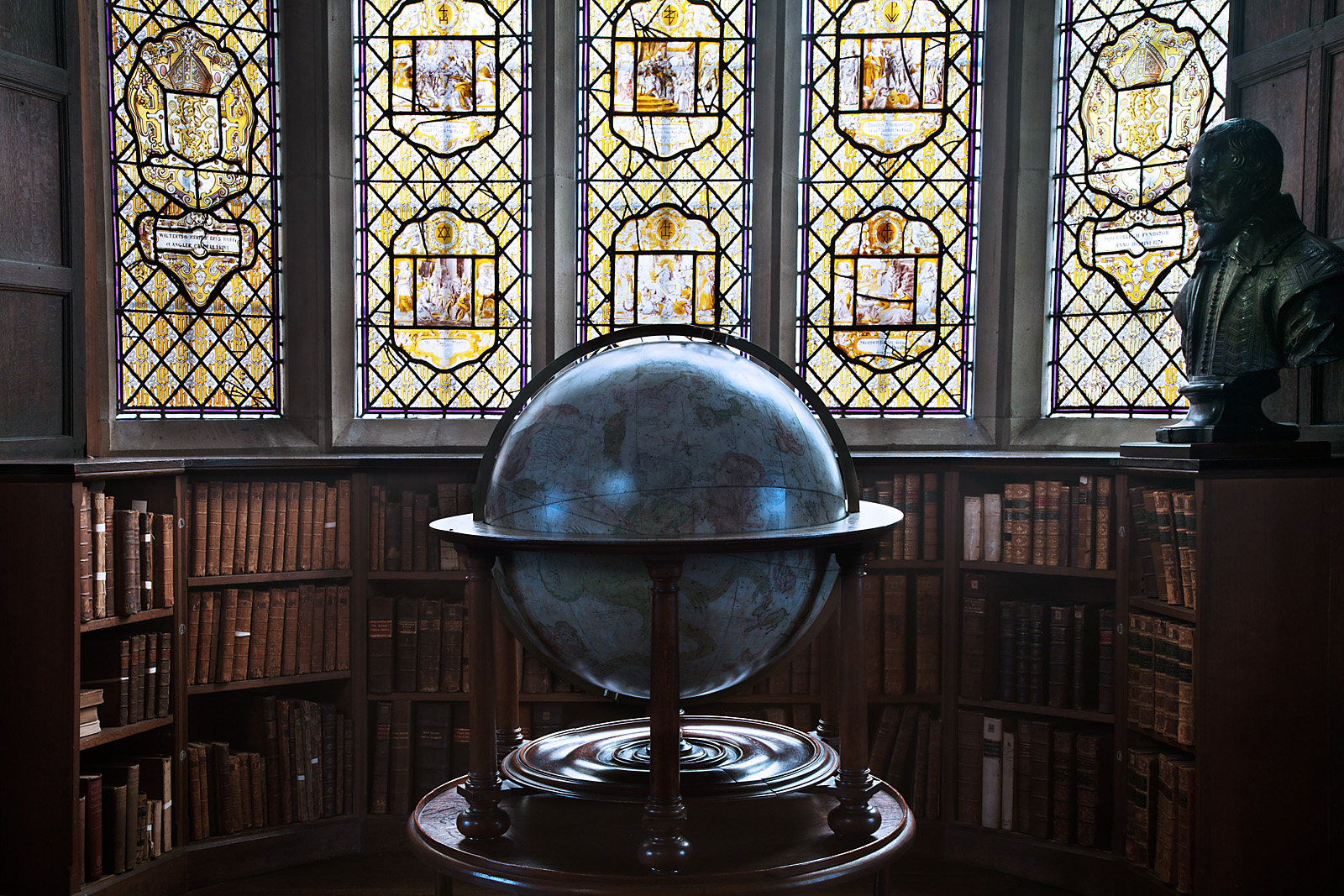 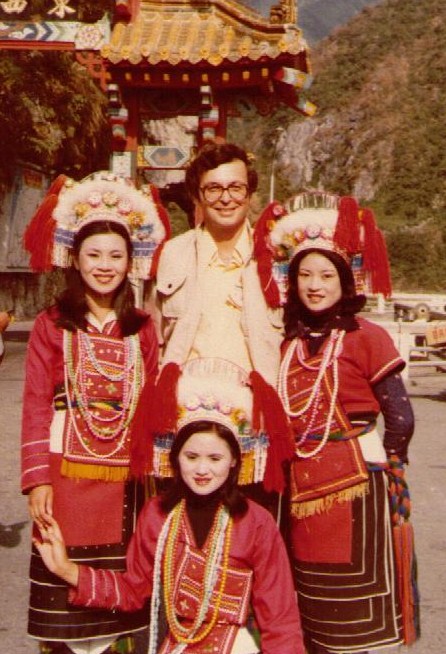 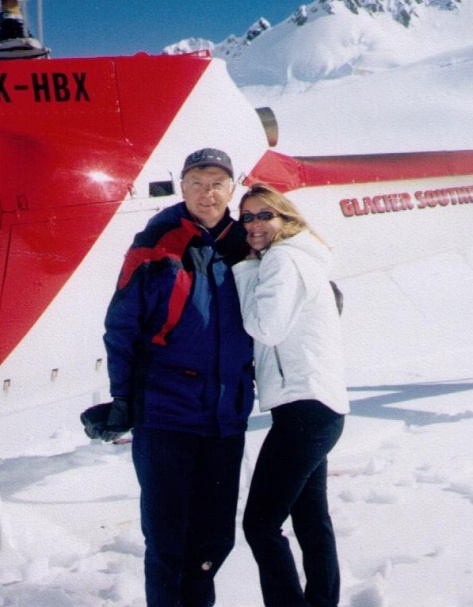 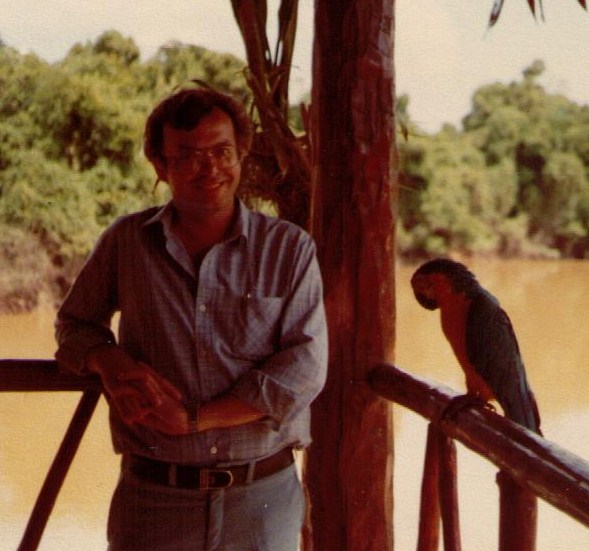 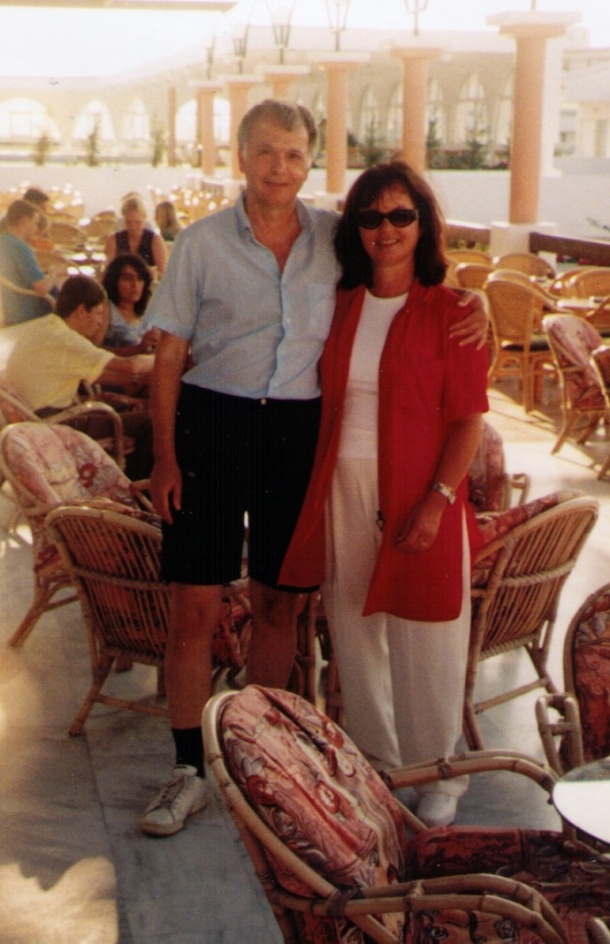 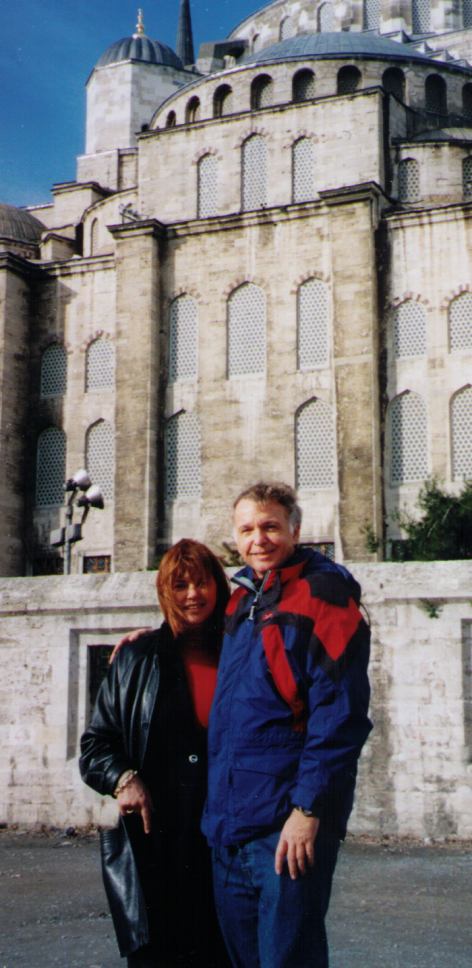 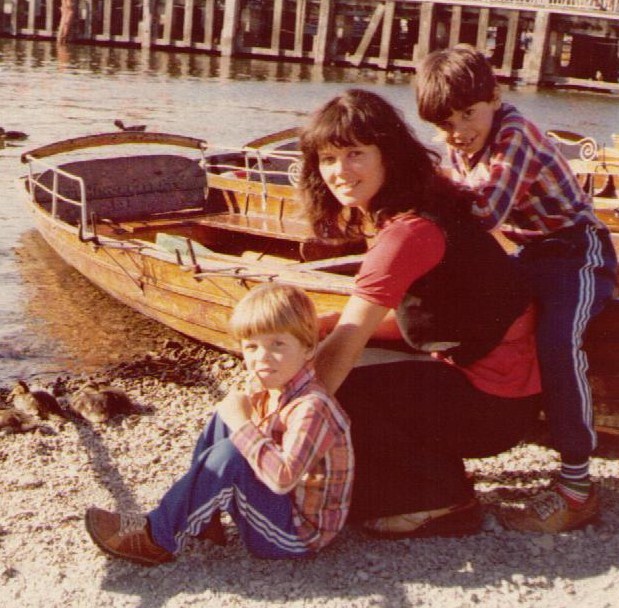 